JELENTKEZÉSI LAPIskola neve: Iskola elérhetősége (weboldal, cím, e-mail cím, telefonszám):  Pályázó neve (osztály vagy csoport fantázianév): Pályázók kora: Pályázati munka fantázianeve:  *Pályázati munka letöltési link: Kapcsolattartó (tanár, szülő) neve: Kapcsolattartó elérhetőségei: Cím: Telefonszám: E-mail cím: Elolvastam és elfogadom a játékszabályzatot 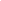 Hozzájárulok a fenti adatok kezelésére a verseny időtartama alatt   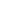 Dátum: 									AláírásAmennyiben részt kíván venni a Katica Tanya és a White Elephant Digital Kft. (továbbiakban Szervezők) szervezésében megvalósuló versenyen kérjük, töltse ki és küldje vissza a jelentkezési lapot a palyazat@katicatanya.hu e-mail címre. Szervezők a fenti adatokat kizárólag a verseny kapcsán felmerülő kapcsolattartásra használják, a verseny lezárását követően minden személyes adat törlésre kerül. A jelentkezést követően 24 órán belül visszaigazolásra kerül a regisztráció, amennyiben nem kap erről írásos tájékoztatást kérjük, vegye fel velünk a kapcsolatot a 0620/359-8815-ös számon. *Kérjük, a pályázati mozgóképes anyagot egy fájlmegosztóra töltse fel és az ott kapott linket másolja ide. Javasolt fájlmegosztó oldalak: http://mammutmail.com/ ; https://wetransfer.com/ 